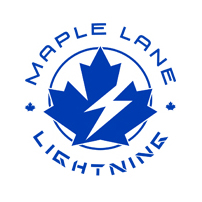 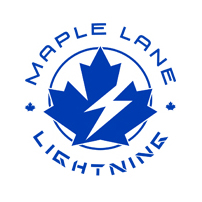 		         SCHOOL DISTRICT NO. 38 (RICHMOND) MAPLE LANE ELEMENTARY SCHOOL                                               7671 Alouette Drive, Richmond, BC V7A 4P2                    Phone: (604) 668-6692. Fax: (604) 668-6694                                 Mrs. Lisa Schwartz , PrincipalMaple Lane CommunityThe Week Ahead April 17th -April 21st, 2023Monday:		Tuesday:		Wednesday:	Thursday:		Friday:		Parking Lot Access on Monday, April 17thThere will be two big school buses in our parking lot on Monday morning to load gear and grade 6/7 students as they prepare to leave for Camp Jubilee. Please consider walking to school or parking out on the road and walking your child(ren) into the school.Zone Track MeetA field trip notice went home this week to all grade 3-7 students. If you have not received the paper copy of the notice, please let your child’s classroom teacher know. Maple Lane will be participating in our District Zone track meet on Thursday, May 4th at Minoru Track. As part of Mental Health Week (May 1st – 7th), Richmond SD 38 presents....Information Session for Parents, Guardians, and Caregivers Tuesday, May 2, 2023 (on Zoom) 6:30 – 8 pm Holding Onto Our Kids in a Digital WorldDr. Deborah MacNamaraAs if parenting wasn’t hard enough in having to deal with screens, peer pressure on kids - and then we had to add a pandemic on top of it! How can we hold on to our kids so we can influence and guide them? What do kids really need from us so as to grow into socially and emotionally responsible beings? This presentation will discuss issues from technology to peer problems and how parents are the ultimate answer for what kids need most of all. Practical suggestions for (re)building strong relationships with kids from preschoolers to teenagers will be discussed along with managing challenging behaviour - including screen time!BIODr. Deborah MacNamara is the author of Rest, Play, Grow: Making Sense of Preschoolers (or anyone who acts like one), and her children’s picture book, The Sorry Plane. She is on Faculty at the Neufeld Institute and Director of the counselling practice, Kid’s Best Bet.Parents, guardians, and caregivers can click here to register or use the QR code in the attached flyer – please register by Friday, April 28, 2023.Student Learning Survey 2022-2023 The Provincial Student Learning Survey is unique in its scope, size and usefulness to schools. It is for students in grade 4, 7, 10, and 12, their parents, staff and administrators. It gathers information from parents/guardians/caregivers, teachers, and students on topics related to school environment, safety, and achievement. The information is used for planning in individual schools and provides a district and provincial perspective. The Student Learning Survey was administered to students in grades 4 and 7 last week. We encourage parents/guardians/caregivers to complete a survey. These results are important in identifying and celebrating current strengths, as well as determining where the school needs to focus improvement. The surveys contain standard questions for the Province – in addition, questions from the school and/or district that focus on local conditions. The survey can be completed electronically and can be accessed on any computer with an internet connection, and access to the e-survey is simple and secure. The survey can be accessed through the link without a login code by selecting the Direct Access with your school district and school name where your child(ren) attends school. The e-survey site will be open until April 29th. Student Learning Survey Link INFORMATION ABOUT UPCOMING HOLIDAYS AND CELEBRATIONSVaisakhi (April 14th):Vaisakhi is a very important day for Sikhs and one of the most colourful events in the Sikh calendar. It occurs during mid April every year and traditionally concurs in Punjab with the first harvesting of the crops for the year. So, historically, it has been a very joyous occasion and a time for celebration.Happy Eid (April 21-22)Eid al-Fitr (Eid) is a religious festival which Muslims all over the worldcelebrate. It marks the end of the holy month of Ramadan. After 30 days offasting, Eid is the first day after that month when Muslims do not fast andenjoy their day fully. Also known as the Festival of Sweets.PAC CORNERSpring Fling and Silent Auction Planning for the Maple Lane Spring Fling Carnival on May 18th is now in full swing! We look forward to this annual event returning and will be sending out ticket details in the coming weeks. Returning to our event will be our highly anticipated silent auction, which this year will be hosted in-person. Last year, we were amazed by the generosity of businesses and families in our Maple Lane community, whose donations of gift certificates, gift baskets, electronics, art packages and more, helped us raise $4000 for our school.We are hopeful to have some amazing items to bid on again this year. If you or your business would like to help us reach our goal by donating an item, please contact Kate Procter at kprocterdesigns@gmail.com. Please see attached letter for further details. Thank you for your support!Upcoming PAC sponsored Hot Lunch Days:Friday, April 28 Booster Juice(deadline to order Fri, Apr 21 at 11:59 pm)Friday, May 12. Pizza Factory Richmond(deadline to order Fri, May 5 at 11:59 pm)Friday, June 2. Pizza Factory Richmond(deadline to order Fri, May 26 at 11:59 pm)Friday, June 9 Subway(deadline to order Fri, June 2 at 11:59 pm)What’s Happening at Maple Lane 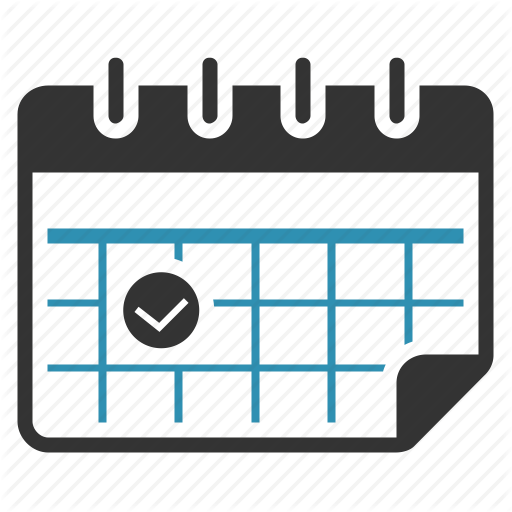 April 24th- Class Photos and Whole School PhotoApril 28th- Talent Show @ 1:00 pmMay 2nd- McCreary Study for Grade 7 students only (notice to come)May 5th- Whole School to attend Shrek Junior at South Delta Secondary May 11th- SLSS Grade 7 Fun DayMay 12th- Hot Lunch Day- PizzaMay 17th- Welcome to KindergartenMay 18th- PAC Sponsored Spring FlingMay 19th- Professional Development Day- No School for StudentsMay 22nd- Victoria Day- No SchoolMay 26th- Division 1 and 2 ExpoMay 31st- Hot Lunch Day- (Sushi)June 2nd- Hot Lunch Day (Pizza)June 5th- K, 1, 6 and 7 ImmunizationsJune 8th- Shayna Jones Story Telling Presentation (Popping Toads and Lion Skins)June 9th- Sports Day and Hot Lunch Day (Subway)June 16th- Whole School Field Trip: Swimming at South Arm (9:30 am & 11:30 am)June 21st- National Indigenous DayJune 23rd- Recognition AssemblyJune 26th- Whole School Field Trip: Spanish BanksJune 27th- Term 3 Learning Update posted to MyEdJune 28th- Grade 7s to VictoriaJune 29th Last day for students and Grade 7 FarewellJune 30th- Admin Day		 